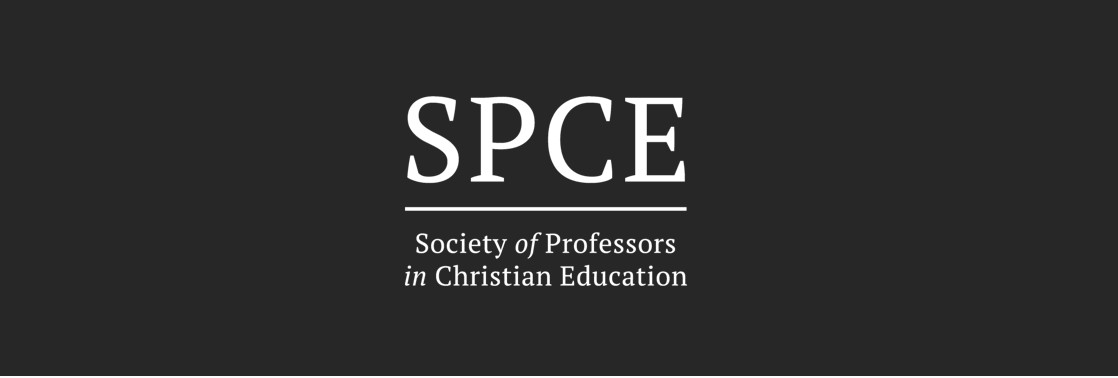 Professor MembershipName: (include Dr., Rev., Mr., Ms., etc.)    _    _    _    _	_    _    _    _    __    _    _    _    _    _Institution:   _    _    _    _    _    _    _    _    __    _    _    _    _    _    _    _    __    _    _    _    _    _Address:__    _    _    _    _    _    _    _    __    _    _    _    __    _    _    _    _    _ 	 	Phone:__   _    _    _    _    _    _    _    __    _    _    _Email:  	Additional professor memberships from this organization and being paid for here:Your professor registration comes with the following:Annual Membership in our SocietySpecial “Full” Membership’s only privilegesSubscription to the Journal of Christian Education#	Professor Registrations @ $110 =	 	TOTAL:	 	Make Checks Payable to “SPCE” and mail with this form to the administrator at the address below.